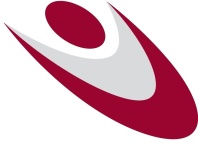                                 Assemblée générale sectorielle                                                    7 mai 2019Rapport de la gestion de membreset de la chaîne téléphonique/électronique 2018-2019Depuis le départ de Pierre Madore, grâce à son travail et ses tableaux, nous avons pu entrer et vérifier les noms des nouveaux membres, inscrire les changements d’adresse, de numéro de téléphone et de courriel et rayer de nos listes les personnes qui nous quittent.Notre secteur compte : 537 membres                                     5 membres associés                                     132 membres sont sur la liste téléphonique                                     336 membres reçoivent l’information par courriel                                     62 membres ne veulent plus de message                                     7 membres sont rejoints par la présidence                                     22 nouveaux membres se sont ajoutés depuis mai 2018                                     8 personnes sont décédées depuis août dernierPrésentement, les chaînes téléphoniques doivent être modifiées : un décès et la démission  de deux téléphonistes entraînent un urgent besoin de bénévoles.Madame Roberte Landry remplace Nicole Anne Blais comme messagère.Trois substituts font le travail de téléphonistes.Nous avons besoin d’aide.Merci à tous et à toutes pour leur bon travail !  Merci à ceux qui nous informent pour leurchangement d’adresse, de numéro de téléphone et de courriel : ceci facilite notre travail.                                                                                                   Céline Nappert                                                                                                   Responsable